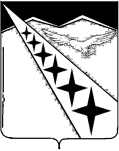 проектСОВЕТ ЛУЧЕВОГО СЕЛЬСКОГО ПОСЕЛЕНИЯЛАБИНСКИЙ  РАЙОН(третий созыв)РЕШЕНИЕ        от _______________                                                                           № _____поселок ЛучО внесении изменений в решение Совета Лучевого сельского поселения Лабинского района от 15 ноября 2012 года № 126/47 «О муниципальной службе в Лучевом сельском поселении Лабинского района»В соответствии с Федеральными   законами   от 6 октября 2003 года  № 131-ФЗ «Об общих принципах организации местного самоуправления в Российской Федерации», от 2 марта 2007 года № 25-ФЗ «О муниципальной службе в Российской Федерации», Законом Краснодарского края от 8 июня 2007 года №1244-КЗ "О муниципальной службе в Краснодарском крае", Уставом Лучевого сельского поселения Лабинского района, Совет Лучевого сельского поселения Лабинского района  Р Е Ш И Л:1. Внести в Положение о муниципальной службе в Лучевом сельском поселении Лабинского района следующие изменения:1)  пункт 3) части 1 статьи 10 "Запреты, связанные с муниципальной службой" изложить в следующей редакции:"3) заниматься предпринимательской деятельностью лично или через доверенных лиц, участвовать в управлении коммерческой организацией или в управлении некоммерческой организацией (за исключением участия в управлении политической партией; участия в съезде (конференции) или общем собрании иной общественной организации, жилищного, жилищно-строительного, гаражного кооперативов, садоводческого, огороднического, дачного потребительских кооперативов, товарищества собственников недвижимости; участия на безвозмездной основе в управлении указанными некоммерческими организациями (кроме политической партии) в качестве единоличного исполнительного органа или вхождения в состав их коллегиальных органов управления с разрешения представителя нанимателя (работодателя) в порядке, установленном муниципальным правовым актом), кроме случаев, предусмотренных федеральными законами, и случаев, если участие в управлении организацией осуществляется в соответствии с законодательством Российской Федерации от имени органа местного самоуправления;";2) часть 5 в статье 24 "Отпуск муниципального служащего" изложить в следующей редакции: "5. Продолжительность предоставляемого муниципальному служащему ежегодного дополнительного оплачиваемого отпуска за выслугу лет составляет: 1) при стаже муниципальной службы от 1 года до 5 лет - 1 календарный день;2) при стаже муниципальной службы от 5 года до 10 лет - 5 календарных дней;3) при стаже муниципальной службы от 10 года до 15 лет - 7 календарных дней;4) при стаже муниципальной службы свыше 15 лет - 10 календарных дней."2. Контроль за выполнением настоящего решения возложить на главу Лучевого сельского поселения Лабинского района В.В. Водянникова.3. Настоящее решение вступает в силу со дня его обнародования. Глава Лучевого сельского поселения Лабинского района                                                     В.В. Водянников